          《在线课堂》学习单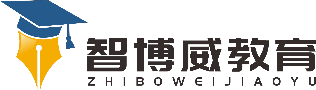 班级：        姓名：单元6年级数学上册第2单元课题确定位置温故知新1、将上面的方位图补齐。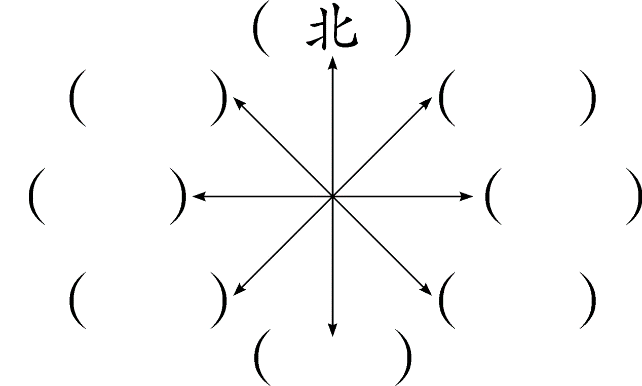 自主攀登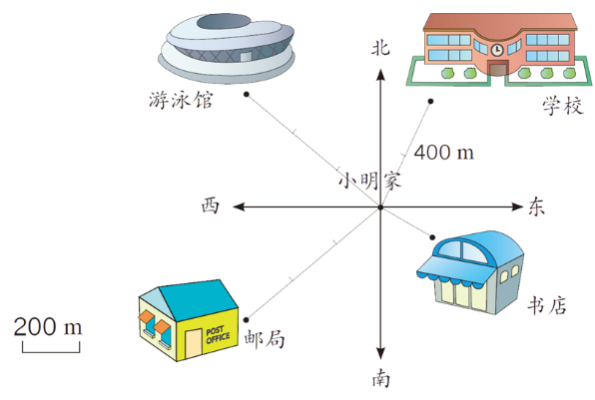 稳中有升（1）学校在小明家北偏方向上，距离是m。（2）书店在小明家偏方向上，距离是m。（3）邮局在小明家偏方向上，距离是m。（4）游泳馆在小明家偏方向上，距离是m。说句心里话